                                                                           Escola Municipal de Educação Básica Augustinho Marcon                                                                           Catanduvas(SC), Agosto e setembro de 2020.                                                                           Diretora: Tatiana M. B. Menegat.                                                                                                                                                                                                  Assessora Técnica-Pedagógica: Maristela Apª. B. Baraúna.                                                                           Assessora Técnica-Administrativa: Margarete P. Dutra.                                                                                                                                                              Professora: Jaqueline Demartini                                                                            2º anoATIVIDADE DE INGLÊS - 2º ANO – 31/08 A 04/09          CATANDUVAS, SEPTEMBER 03RD 2020TODAY IS THURSDAY MY BODY – MEU CORPOATIVIDADE 1 – IDENTIFIQUE O NOME  DA PARTE DO BODY– CORPO, CIRCULE E PINTE.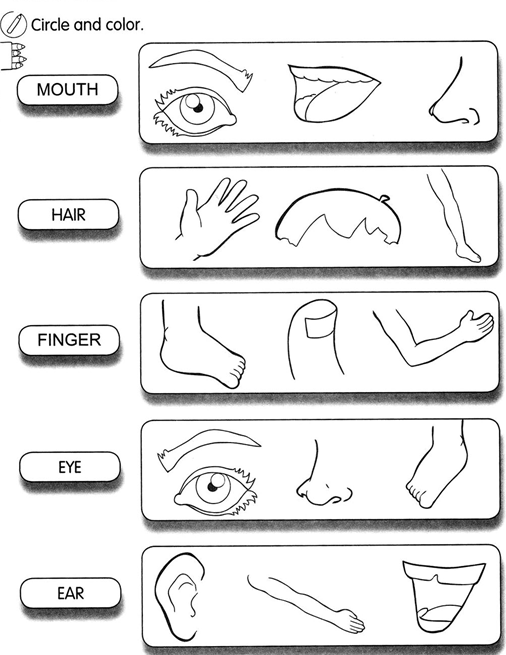 VAMOS OUVIR E CANTAR DUAS MÚSICA SOBRE O BODY – CORPO!ONE LITTLE FINGER: https://www.youtube.com/watch?v=nrqcZZ1Nbw4 HEAD SHOULDERS KNEES AND TOES: https://www.youtube.com/watch?v=2OOaoFrArnU